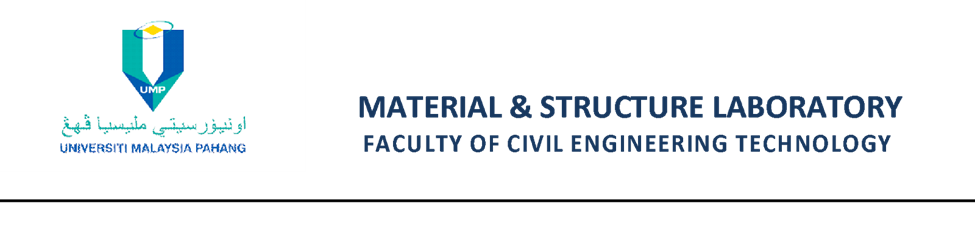 Table 1: Tensile test dataLOAD CELL READING(kN)STROKE READING – CHANGE IN LENGTH, ∆L(mm)STRESS, (σ)(N/mm2)STRAIN, (ε)(mm/mm)